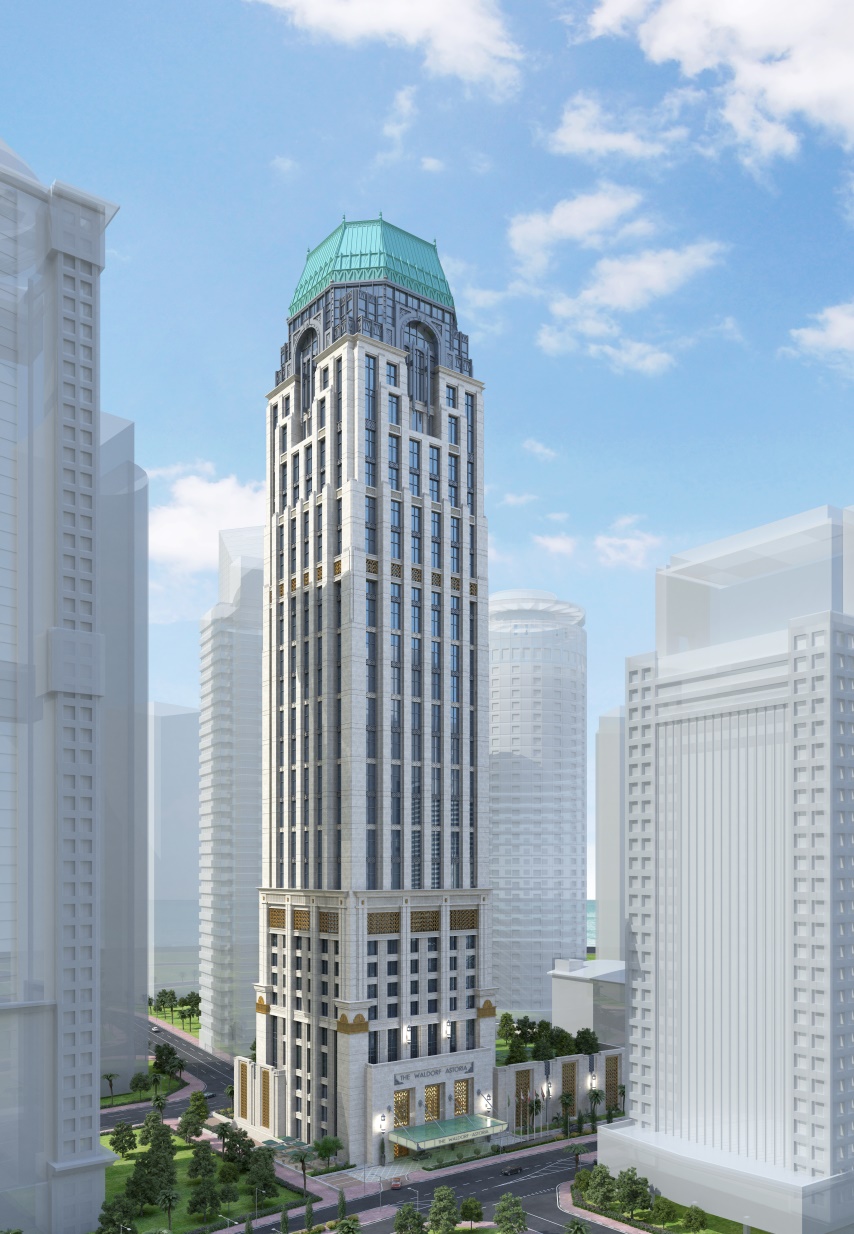 .WALDORF ASTORIA4B+LG+UG+M+43 STORY HOTELBaseline Program (Program of Activities)May 2019PROJECT 			: 	WALDORF ASTORIA HOTEL (FIT-OUT)			CLIENT				: 	MS. PENINSULA ENGINEERINGSUPERVISION CONSULTANT	: 	LACASA -QATARDESIGN CONSULTANT		:	HBAMAIN CONTRACTOR		:	HARINSA ECISA QATARFIT-OUT CONTRACTOR		: 	ELM Contracting & Project Solutions W.L.L.PROJECT NARRATIVE REPORTDetailed Project Scope The Scope of the Contract is The Fit-Out Works Construction of Waldorf Astoria – on the lot of land no. 61070167 & no. 61070168 Plot 14 with a total area of approximately 6.600 sq. The structure for the hotel will be four Basements, Lower Ground, Upper Ground, Mezzanine and Forty-Three stories tower, Upper Forty Three, Lower Roof, Roof and Upper Roof. Maximum built area is 104000.00 SQM.PreliminariesThe Works are mainly Setting Out of the Works, Use and Maintenance of the Site, Engineer’s and Main Contractor’s Site Facilities and Health & Safety.The Work includes Temporary Facilities and Utilities for the Engineer and Main Contractor to execute the Engineering Submittals and Approvals categorized by the Disciplines, Systems and Specialization of Works including Procurement and Construction of the pre-defined Scope of Works of the Project.Pre-Construction This includes the Preparation of relevant documents, Submissions and Securing Approval Permits, Mobilization, Investigation and Survey Works.Architectural Finishes Works – General Floor, Wall and Ceiling FinishesThese works are the general Architectural Finishes on Floors, Walls and Ceiling. The Works includes the bases and sub-bases preparation and interfaces making it ready to receive the Interior Design Finishes / Fit-Out works.Fit-Out Works, Interior Design – ID Package Works – Interior Designer’s Floor, Wall & Ceiling Finishes and FF&EMainly, this scope is covered by designated/appointed Interior Design Contractor with specialization in the interior finishes works and selection of specific and specified materials to be installed and applied in the process of making visual improvements, Decorations and   beautification of the interiors of the Project. (i.e. Stones/Marbles, Ceramic/Porcelain, Special Paints, Wall Papers, Doors and Screens, Glass and Mirrors, Decorative Wood, Acrylics, Metals, Gypsum, GRC, Fibers, Cloth/Fabrics and the like etc.)The Works also includes Installation of selected MEP Final Fix such as Sanitarywares, Fittings and the like supplied by Client.  Key Project Data (Number/detail of floors/units, key dates etc.)The project is grouped into packages and mainly consisting of the following:FIT-OUT PACKAGE 1 - FRONT OF HOUSE (3rd basement to 4th floor & 6th floor)Dry AreasWet AreasCorridors & Lift LobbyFIT OUT PACKAGE 2 & 3 - FRONT OF HOUSE 10th to 38th FloorDry AreasWet AreasCorridors & Lift LobbyFIT-OUT PACKAGE 4 - FRONT OF HOUSE (39th floor to 41st floor)Dry Areas Wet AreasCorridors & Lift LobbyD.      FIT-OUT PACKAGE 5 - FRONT OF HOUSE (43rd floor to 43rd upper floor) Dry Areas Wet AreasCorridors & Lift LobbyE.      FIT OUT PACKAGE 6 – INSTALLATION OF SANITARY FITTINGS AND ACCESSORIESWet AreasF.      FIT OUT PACKAGE 7 - FRONT OF HOUSE/ BACK OF HOUSE (Thermal & Moisture Protection)Wet Areas & Exposed External AreasObjectivesThis Narrative is a compilation of data gathered from various Departments in order to establish the Project’s overall perspective. The intent of this report is to develop a clear understanding of the overall Scope of work and provide a realistic picture of the Planned Project Execution Programme and its Implementation.As the execution of this Project will involve much coordination, interfacing and integrated efforts of different trades of personnel and resources, this report will enable the concerned parties to monitor the status, analyze and evaluate important factors that will result in the project being managed such that it is completed:								• Reasonably On-time,									• Within budget,									• With the highest degree of quality,									• In a safe manner for all,									• In a manner in which the Client’s trust, support, and confidence in the project will be maintained.Basis of Baseline ProgramThe Baseline Program is basically developed as per Design Drawing Packages and Associated Documents (i.e. initial Bill of Quantities (BOQ), Design References and Compliance Documents with the Authorities as to be agreed upon before, during and after the Project Design Stages. The Program is to be based on the design as per Category/Disciplines and listed below:Commercial DocumentsDesign Phase Period (By Others)Project Execution of the following:Civil and Structural – By Main ContractorArchitectural – By Main ContractorMEP – By Main Contractor ELV System – By Main Contractor Interior Design – ID / Fit-Out Works by Fit-Out Contractor Kitchen and Laundry – By Main Contractor/Kitchen SpecialistSPA & Gym - By Main Contractor / Spa & Gym SpecialistSwimming Pool - By Main Contractor / Swimming Pool SpecialistFront End Management Information.Refer to Updated Organization Chart at the last SectionProgram and Planning Methodology (Engineering phases, Awarding Subcontractor, MSTs, Procurement, Construction phases. Final Testing & Commissioning, Handing Over)Engineering & InformationIssued Design Drawings (from Main Contractor/Consultant), Request For Information (from Main Contractor/Consultant),Shop Drawing (Approved Related Fit-out Works Shop Drawings i.e. Mock-up) Material Submittal, Technical Submittal, Method Statement, Third Party Technical/Testing Assistance if requiredProcurement – Fit-Out ScopeRFQ/RFP, Receive of Quotation, Commercial Comparison, Recommendation for Award, Approval from Management, LOI - Letter of Intent,LOA - Letter of Award,Subcontract Agreement, Purchase Order, Delivery to SiteQA/QC InspectionConstruction – Fit-Out ScopeConfirmation of Verbal and Written Instructions to Commence WorkManpower Deployment and AllocationMachinery and Equipment and Tools Deployment and AllocationTrades Supply and Installation QA/QC Inspection of Completed WorksSnagging and Touch-up/Repair WorksFinal QA/QC InspectionHanding OverCertificate of CompletionResourcesIt is planned to maintain a “Finish to Start” relationship between activities including MEP interfaces (by Main Contractor) as much as possible; however, in cases of simultaneous activities and parallel work scheduled in the Program, a separate or additional manpower crew will be allocated to similar tasks progressing on different areas during the same period of time during the execution of the fit-out works scope.CalendarsProject Calendars assigned are the following:ELM Friday Off (6 working day with Holidays) for Covenants & some of the Milestones. Public Holidays are as per Qatar Holidays and Fridays off are considered in the above Calendars accordingly. Working days are from Saturday to Thursday from 7:00AM to 5:00 PM (one shift) with 1-hour break from 12:00 NN to 1:00 PMConstruction Phase Calendar ConsiderationELM Friday Off (6 working day without Holidays)Program Abbreviations and CodingMajor Dates and Milestones Target Completion Dates as per Main Contractor’s Key Milestones Amendment # 8Receipt of Documents forming part of the Sub-ContractThe following are the list of Contract Documents received on 2nd May 2019 via letter LCQ/PQ-116/SD/671/2014/19.Design Package:Approved Authorities:DC1 ApprovalFire Life Safety ApprovalKM Water Supply (09.1.18)ASHGHAL Drainage (07.01.18)KM approved Protection SLD (6.3.18)KM approved Civil Drawings (26.3.18)QCDD Approved Fire Alarm System Drawings (19.4.18)QATAR COOLKM approved Electrical SLD (31.5.18)OoredooMOI-SSD _ CCTV PackageCAAQCDD Approved Fire Fighting System Drawings (15.08.18)LPG Submission From Gasco R3 18-08-18QCDD Approved ACMV System Drawings (5.12.18)DC2 SubmissionCKP (Kitchens & Laundry):Tender addendum package 1Tender Addendum Package 2Tender Addendum Package 360. TA PCKG 3 EXL&RSP2017-03-16 - CKP – HOODSCKP Construction GuidesGZ Restaurant2018-11-20 - CKP - package to GZ for review2019-04-17 - CKP - GZ commentsHBA (ID)Changes and clarifications by emailsGZ Restaurant (6th Floor)H .B . A:FF&EGuest Rooms PackageHBA SpecificationsPublic Areas PackageRendersSpecificationsRoyal Suite PackageHWW (Operator)2014 Waldorf Astoria Guidelines2017-04-17 - HWW - Waldorf Guidelines  2017LDA (Lighting)DrawingsLuminairesMDG (IT, AV & Sec.)2018-01-04 Updated IFC Drawings2018-04-30 Revised BR, MR, OB2018-06-11 Revised IFC Drawings2018-07-09 Revised WA IFC Drawings2018-08-23 Revised IFC Special Suites Drawings2019-01-15 Revised  Security SpecsPMK (Acoustic):Acoustic ReportAcoustic Typical DetailsWATER MASTER Spa & PoolsEngineering works:R.F.I (request for information)S.D: (shop drawings)ArchitecturalPBCAGARCGAInterior designCorridors and lobbiesGuest unitsMockup RoomsMEP coordinationSpecificationsLACASA SpecificationsQCS 2014Room Numbering MatrixLift MatrixBills of Quantities & highlighted drawings issued on May 28, 2019Fit-out package 1 BOQ – 3rd to 2nd basement, lower ground floor to 4th floor & 6th floorFit-out package 2&3 BOQ – 10th floor to 38th floorFit-out package 4 BOQ – 39th floor to 41st floorFit-out package 5 BOQ – 43rd  floor to upper 43rd floorGeneral preliminaries BOQ – for Fit-out package 1 to 5Baseline Program Inclusive DatesSite Access / Start MilestonesSubcontractor and Supplier Procurement, Appointment Engineering inclusive datesConstruction ManagementStages/Areas as per approved Construction Methodology should be mentioned, layouts explaining the stages should be attached.The Project is to adhere and execute the works as per the approved Construction Methodology in conjunctions with the Construction Regulations of the QCS and Waldorf Astoria Project Specifications.Areas and Sequence of Execution FIT-OUT PACKAGE 1 - FRONT OF HOUSE (3rd basement to 4th floor & 6th floor)Dry AreasFloor Screed (with & without acoustic)Wall FinishesCeiling FinishesFixed Furniture / JoineryDoors & ScreensWet AreasHorizontal and Vertical WaterproofingFloor Screed (with & without acoustic)Wall FinishesCeiling FinishesFixed Furniture / JoineryDoors & ScreensCorridors & Lift LobbyFloor Screed (with & without acoustic)Wall FinishesCeiling FinishesFixed Furniture / JoineryDoors & ScreensFIT OUT PACKAGE 2 & 3 - FRONT OF HOUSE 10th to 38th FloorDry AreasFloor Screed (with & without acoustic)Wall FinishesCeiling FinishesFixed Furniture / JoineryDoors & ScreensWet AreasHorizontal and Vertical WaterproofingFloor Screed (with & without acoustic)Wall FinishesCeiling FinishesFixed Furniture / JoineryDoors & ScreensCorridors & Lift LobbyFloor Screed (with & without acoustic)Wall FinishesCeiling FinishesFixed Furniture / JoineryDoors & ScreensFIT-OUT PACKAGE 4 - FRONT OF HOUSE (39th floor to 41st floor)Dry AreasFloor Screed (with & without acoustic)Wall FinishesCeiling FinishesFixed Furniture / JoineryDoors & ScreensWet AreasHorizontal and Vertical WaterproofingFloor Screed (with & without acoustic)Wall FinishesCeiling FinishesFixed Furniture / JoineryDoors & ScreensCorridors & Lift LobbyFloor Screed (with & without acoustic)Wall FinishesCeiling FinishesFixed Furniture / JoineryDoors & Screens      FIT-OUT PACKAGE 5 - FRONT OF HOUSE (43rd floor to 43rd upper floor) Dry AreasFloor Screed (with & without acoustic)Wall FinishesCeiling FinishesFixed Furniture / JoineryDoors & ScreensWet AreasHorizontal and Vertical WaterproofingSwimming Pool Waterproofing SystemFloor Screed (with & without acoustic)Wall FinishesCeiling FinishesFixed Furniture / JoineryDoors & ScreensCorridors & Lift LobbyFloor Screed (with & without acoustic)Wall FinishesCeiling FinishesFixed Furniture / JoineryDoors & ScreensFIT OUT PACKAGE 6 – INSTALLATION OF SANITARY FITTINGS AND ACCESSORIESFRONT OF HOUSE (3rd basement to 4th floor & 6th floor)FRONT OF HOUSE 10th to 38th Floor Sanitary FixationFRONT OF HOUSE 39th floor to 41st floor Sanitary FixationFRONT OF HOUSE 43rd floor to 43rd Upper Floor Sanitary FixationFIT OUT PACKAGE 7 - FRONT OF HOUSE/ BACK OF HOUSE (Thermal & Moisture Protection)Wet Areas & Exposed External AreasHorizontal and Vertical WaterproofingThermal InsulationKey Location Plans (FOH)3rd Basement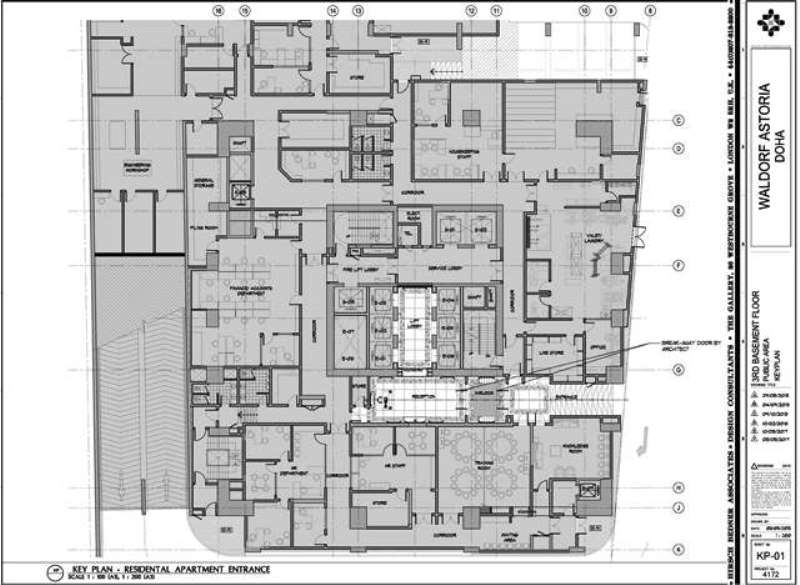 2nd Basement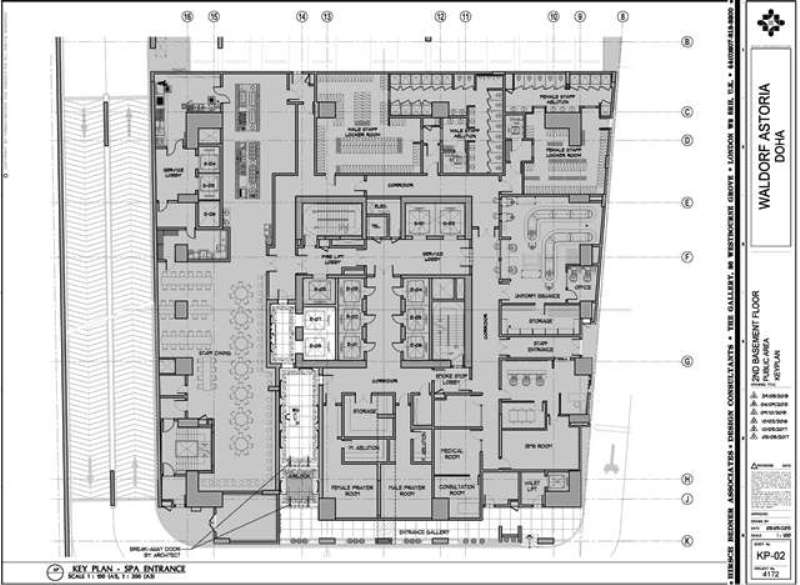 Lower Ground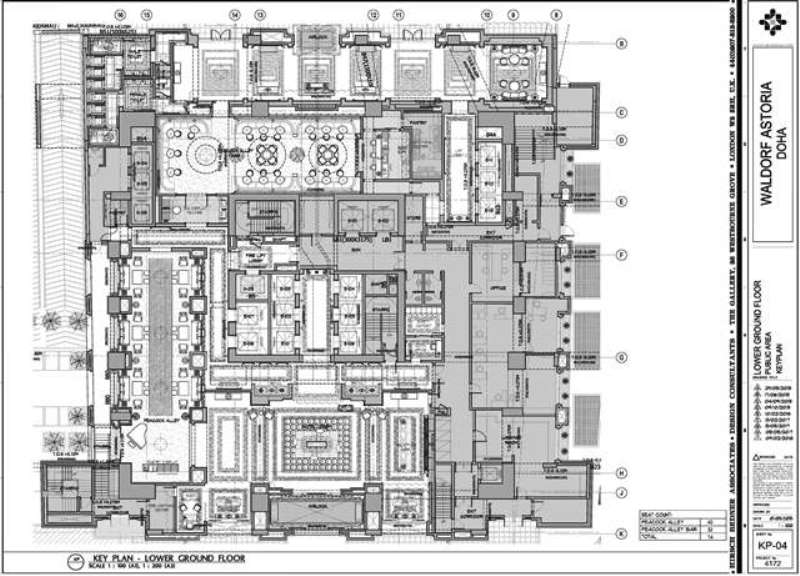 Mezzanine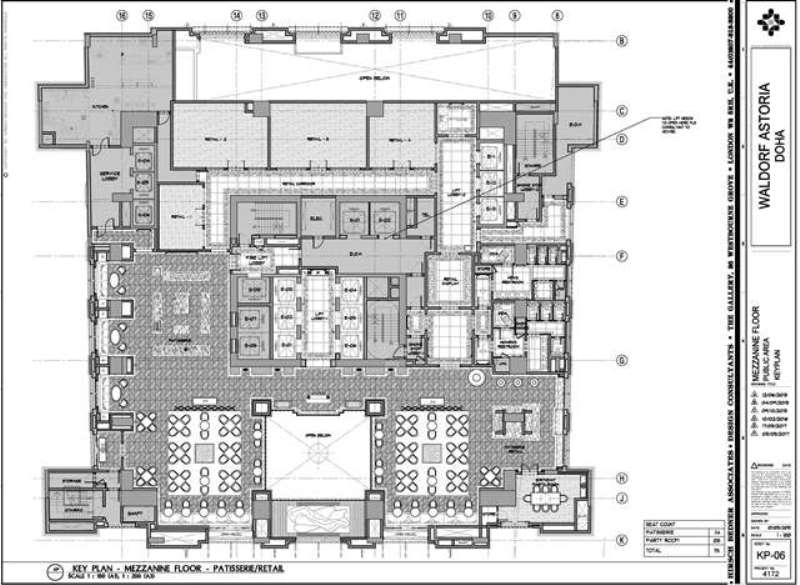 1st Floor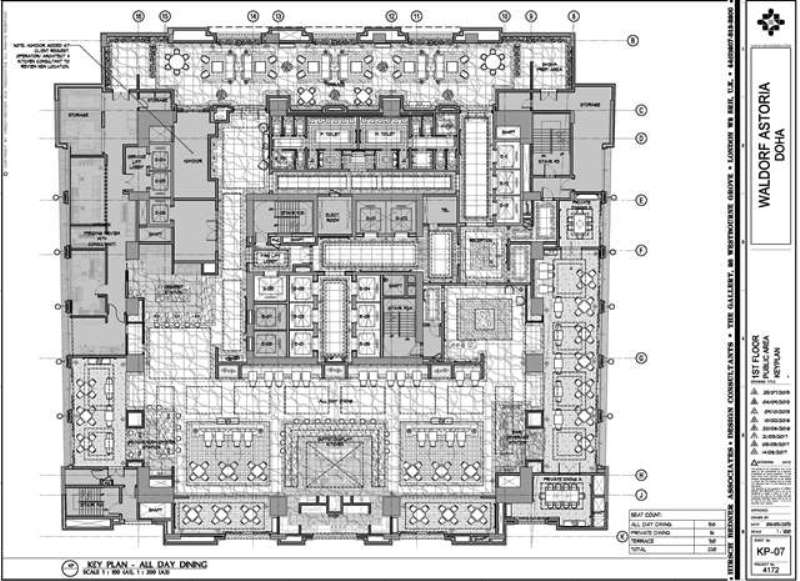 2nd Floor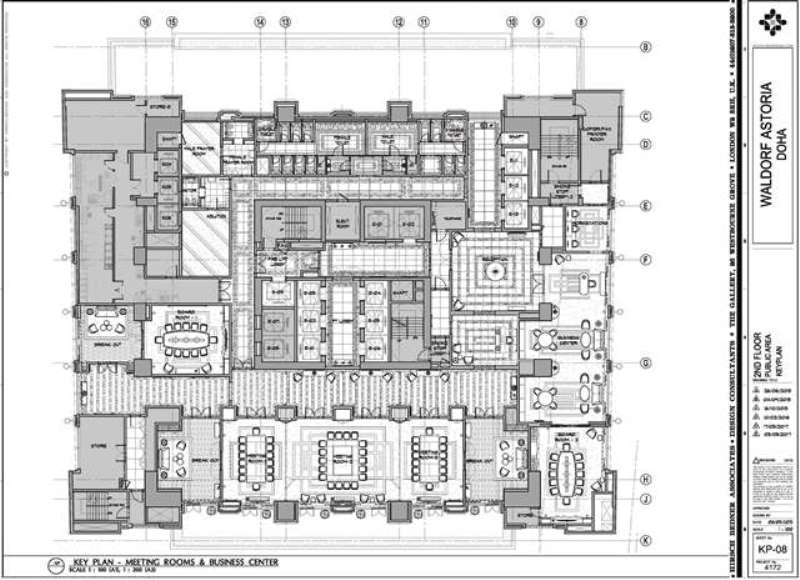 3rd & 4th Floor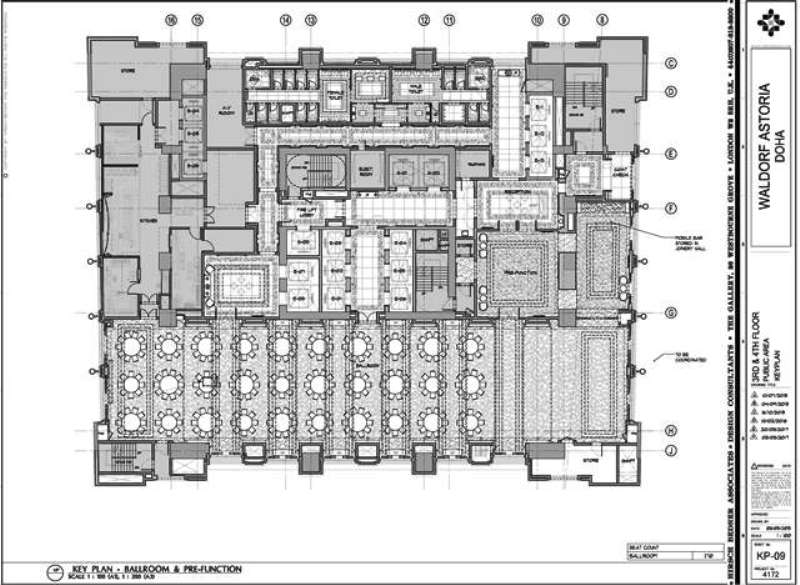 6th Floor 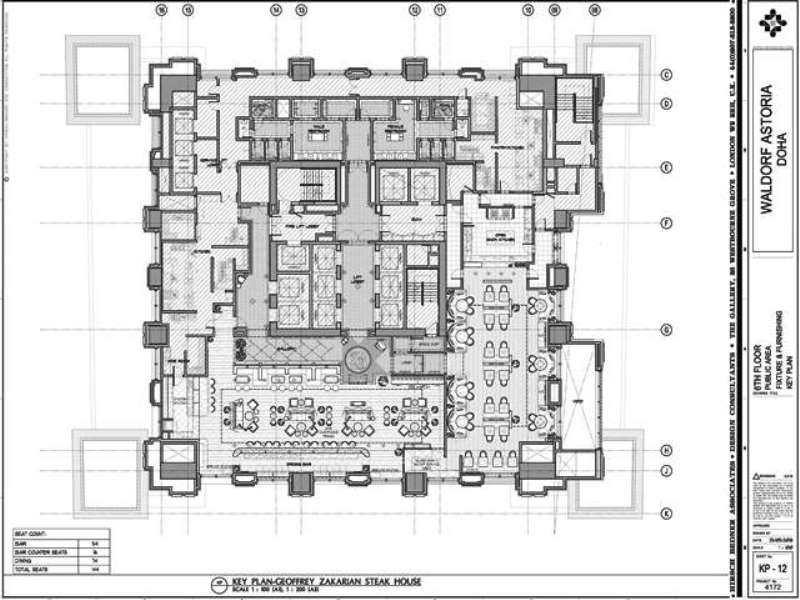 10th – 11th Floor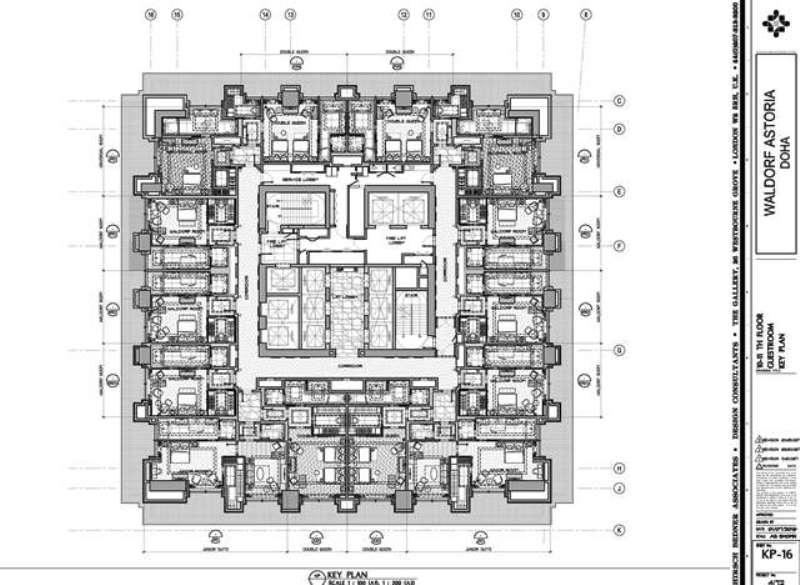 12th – 27th Floor 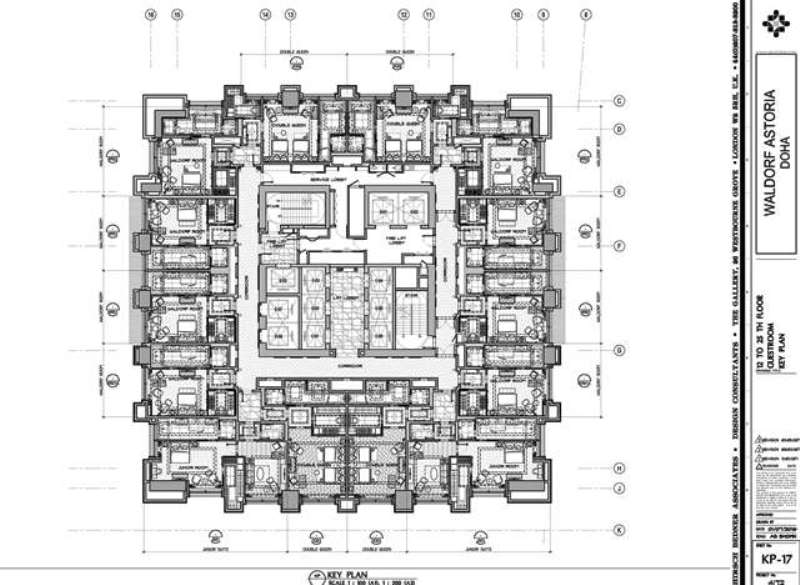 29th to 33rd Floor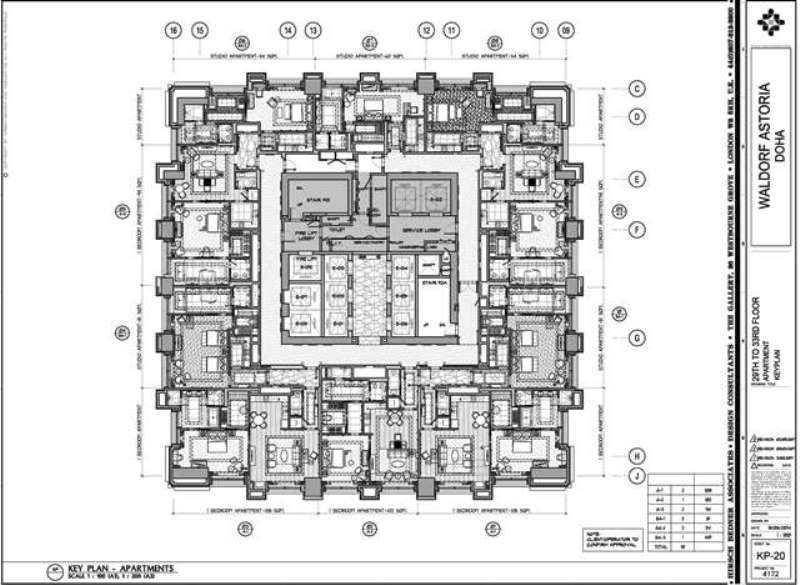 34th to 35rd Floor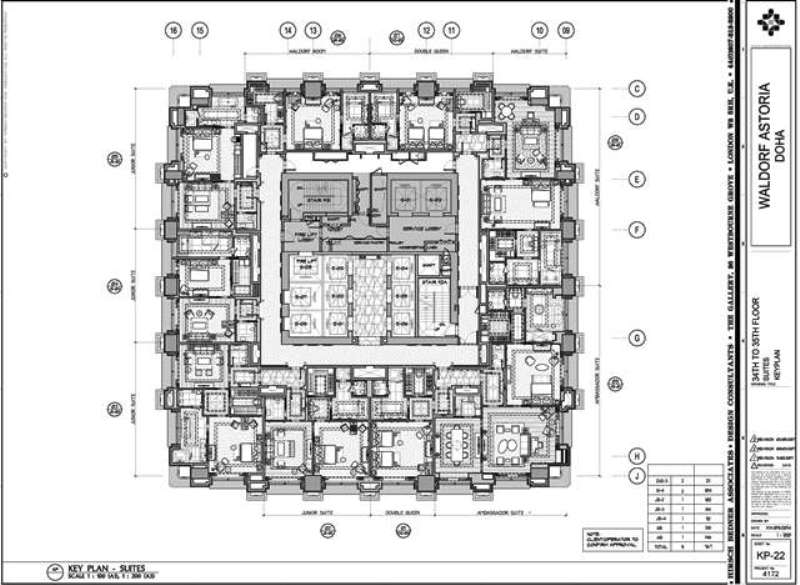 36th Floor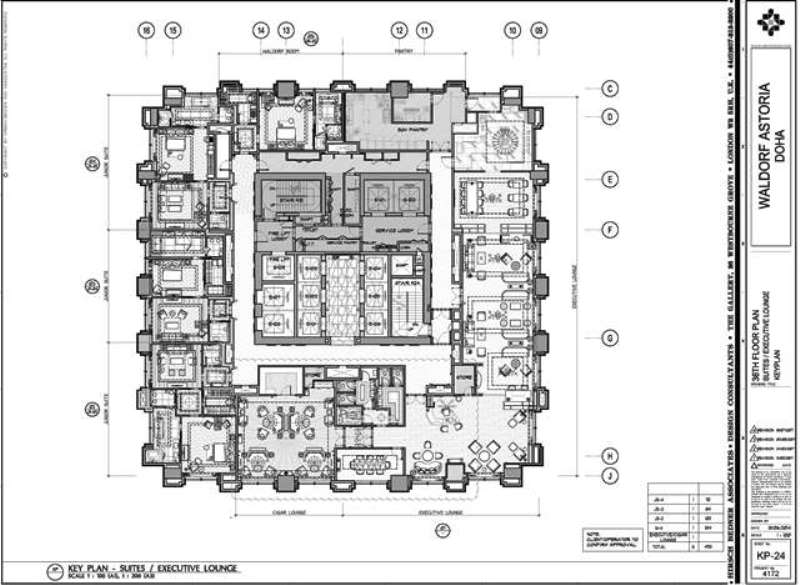 37th Floor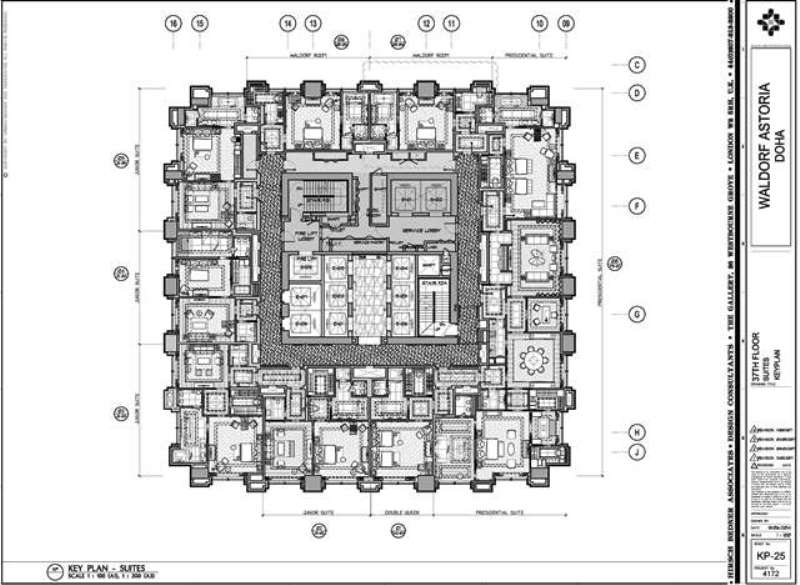 38th Floor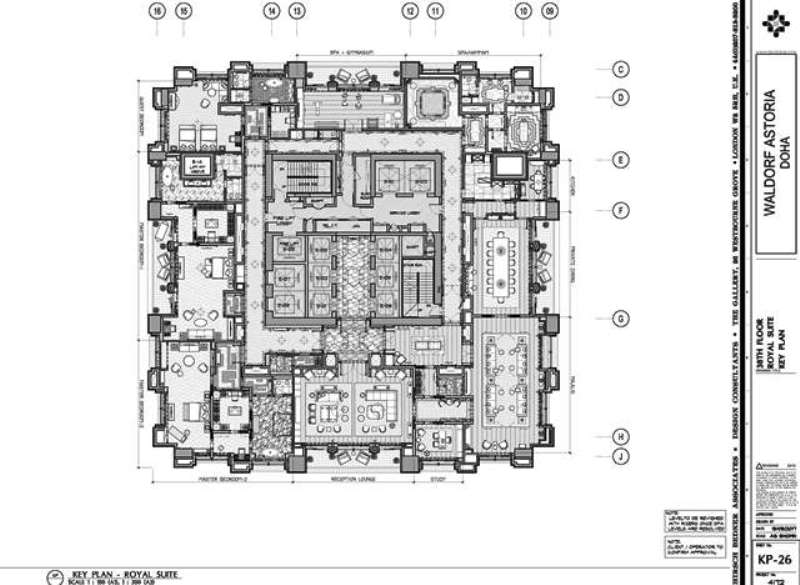 39th Floor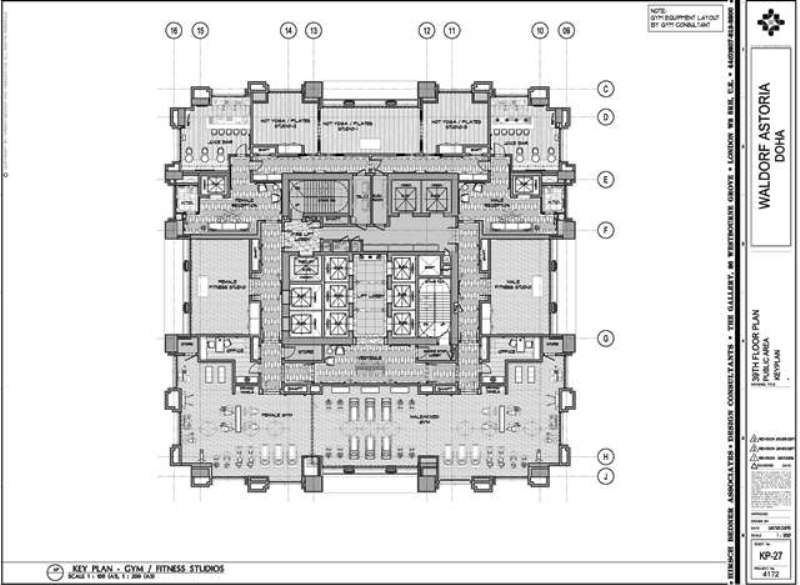 40th Floor 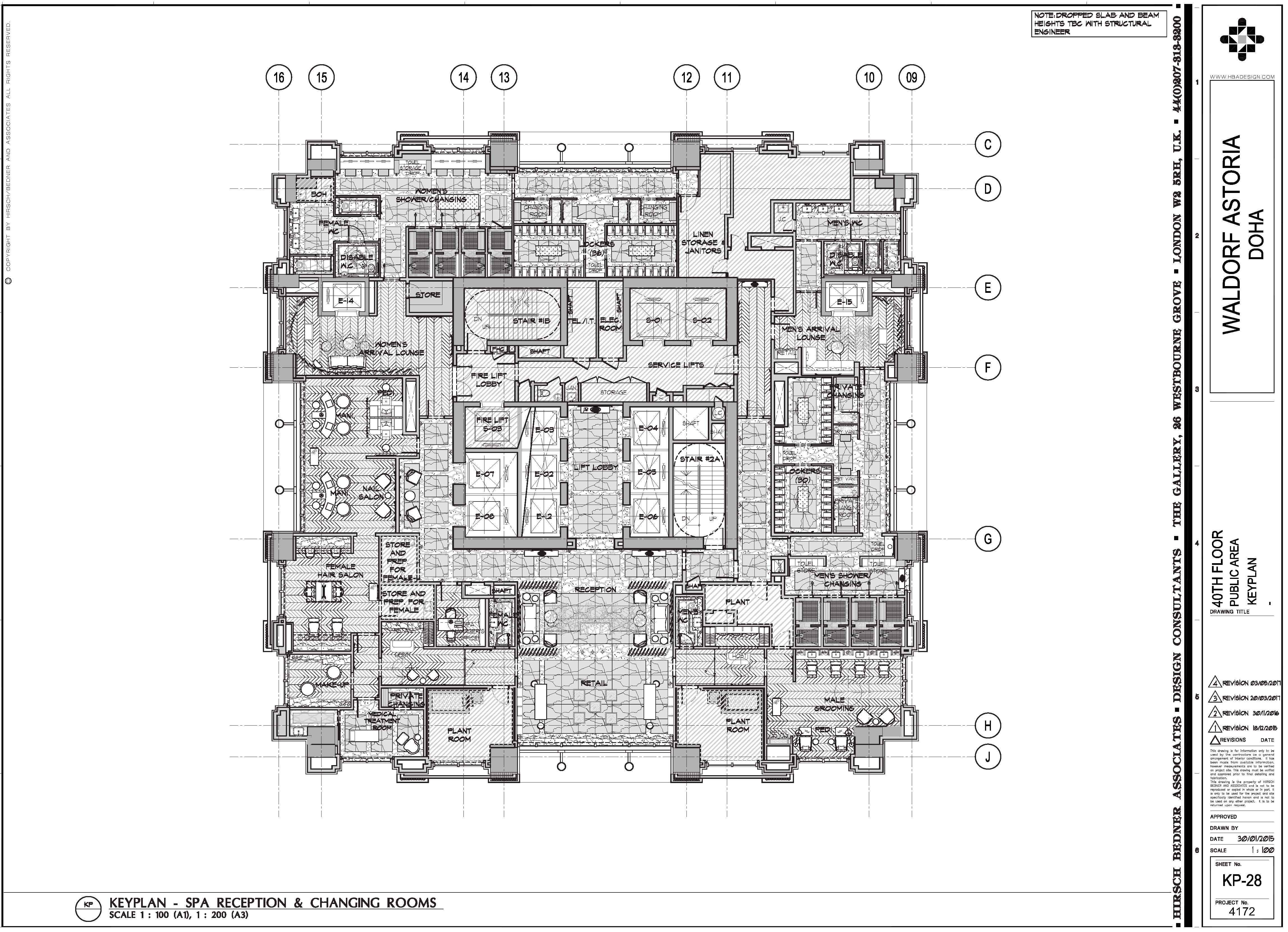 41st Floor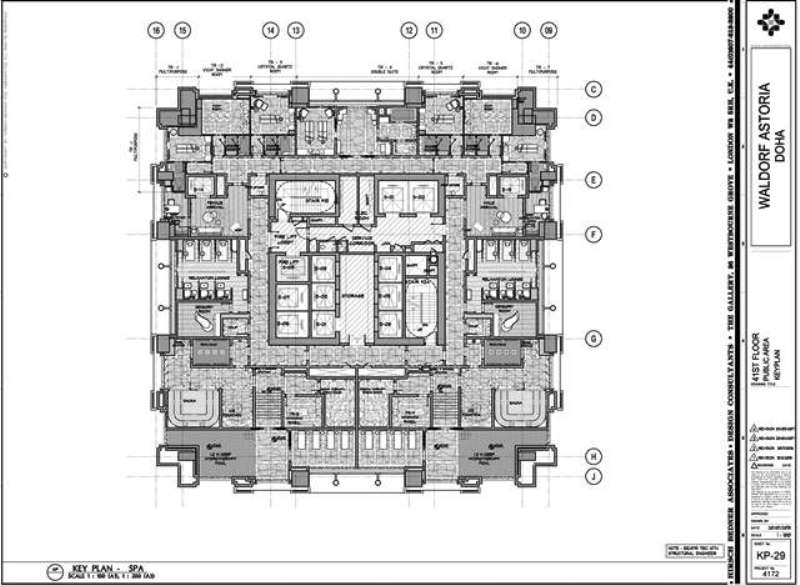 43rd Floor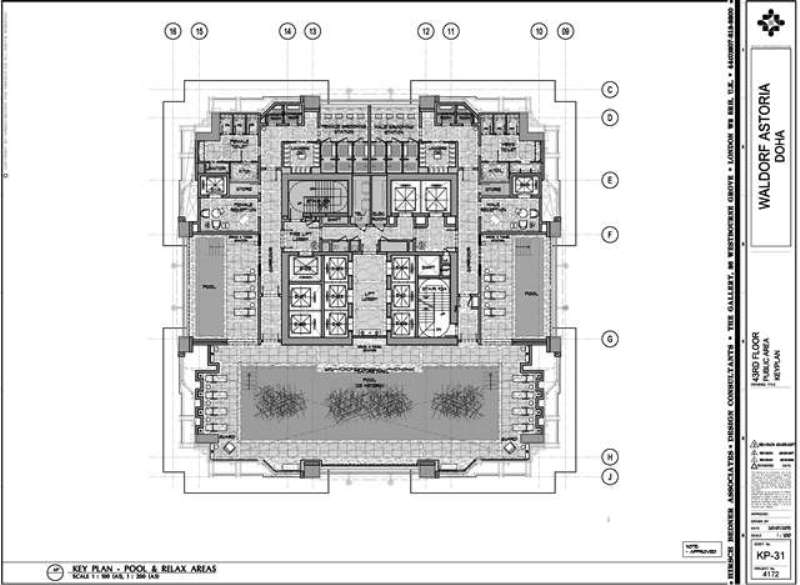 Upper 43rd Floor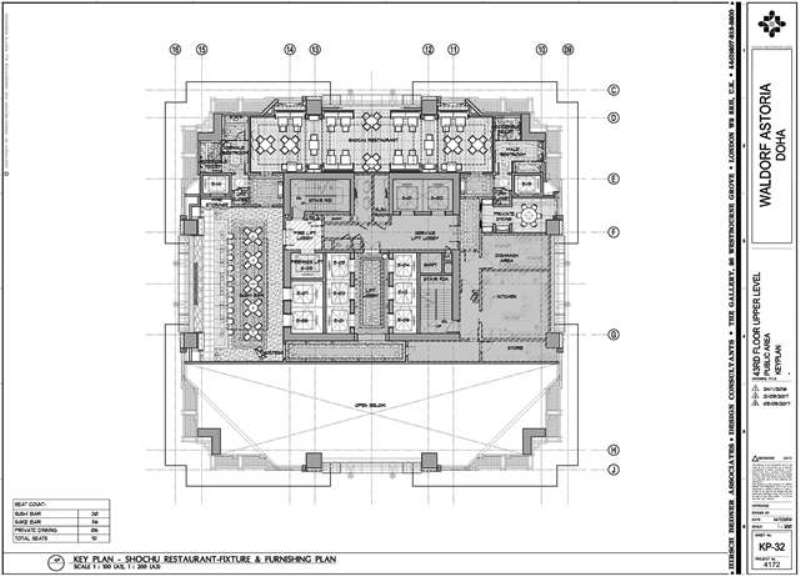 Critical Path.List of Critical Activities Vital to the Success of the Project (not included in the Construction Program Activities) a. 	Minimization of repetitive Re-design of all systems and disciplinesb.	Material resourcing specially for long lead items well ahead of time considering the impact of blockade to the regionc.	High productivity efficiency of labors which are often expected from experienced skilled tradesmen instead of allocating fresh labors outsourced from outside Qatard. 	Fast Track review and approval of engineering submittals for on-time site executione. 	Fast Track engagement of required ID and Speciality Subcontractors to process the engineering submittals as per time schedule and proceed each procurement process in order to deliver required materials on time.f. 	MEP Services Completion and Handing over g.	Site readiness free of obstruction with instruction to commenceThe activities as per the Baseline Program are considered to be a “Critical Program” due to its process and execution of works that has limited overall duration. The Program considered the shortest time possible to complete the project as per time requirement in which any delays in this activities will drag and extend the project completion date.Kindly refer to the “Baseline Program”Risks/Constraints anticipated in the Project.ResourcesConsultants ApprovalsMaterials Deliveries (Long lead Items)Contract AgreementProductivity Data/Analysis and Assumptionsincluded, (Engineers, Foreman’s, Skilled Manpower, Non- Skilled Manpower)To be Confirmed upon availability of Contract Bill of Quantities (BOQ)Organization Chart 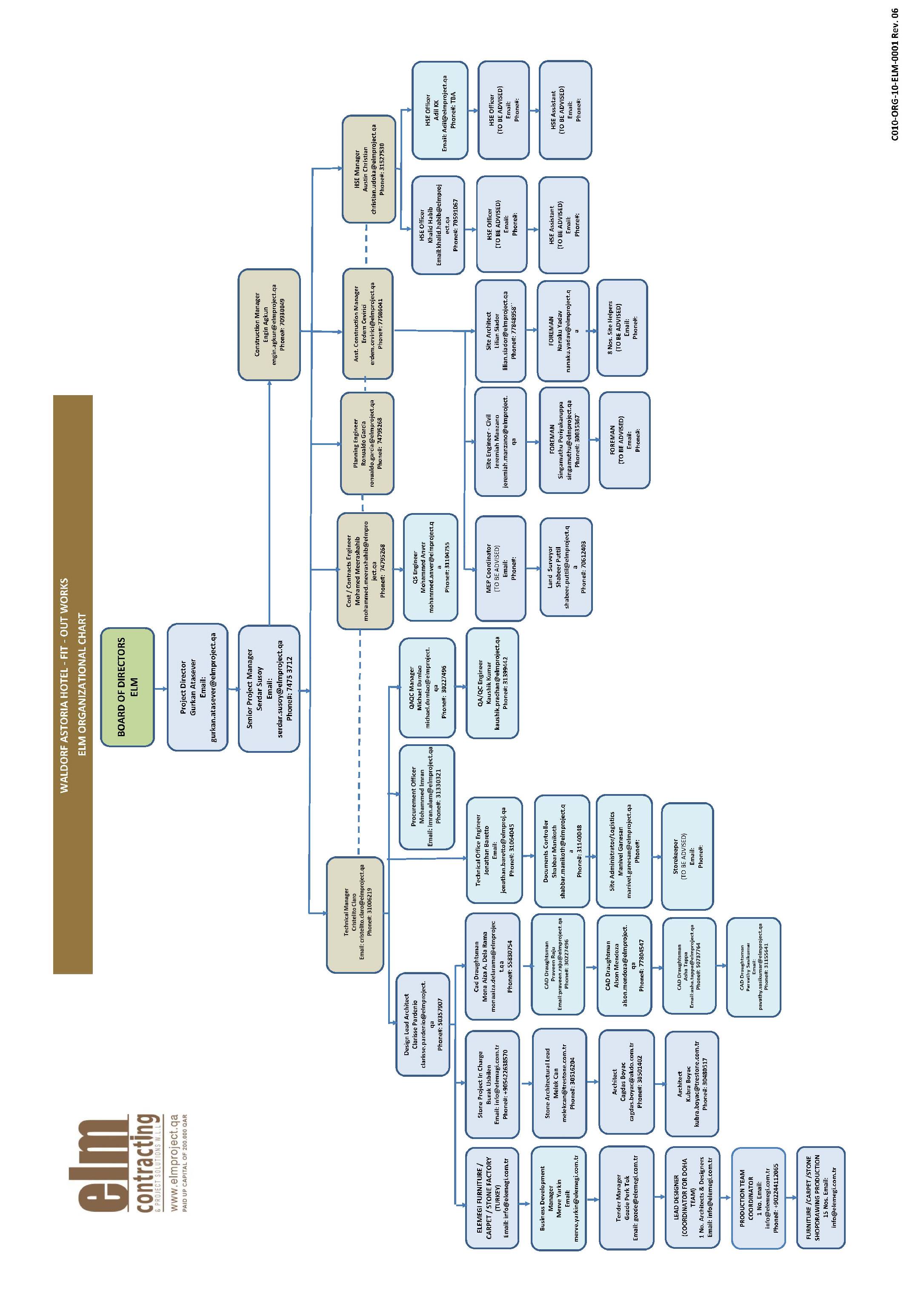 CODEDescriptionMSMilestoneSMSStart MilestoneCMSCompletion Control MilestonePRELIMPeliminariesPROProcuementENGEngineeringPQPre-QulaificationMARMaterial AppovalMSMethod StatementCONConstructionCONDAConstruction - Dry AeaCONWAConstruction Wet AreaCONCORConstruction CorridorWPWaterproofingAPSMAcoustic Pad / Sound MatSCRScreedTHRMThermal InsulationCTCeramic Tiles / Floor / Wall / Mosaic CLSTStones / Marbles - GeneralWDFWooden FlooringFCFitted CarpettingPNTWall Paint / Special PaintWDCWood Cladding + Skirting + ArchitraveMTMetal Cladding / Metal FinishCDWComposite Decorative WallGLCGlass Cladding / Glass FinishWCWall Coverings + Moldings to Wall CoverWSFWall Special FinishesDDRDecorative Doors + IonmongerySDRSliding Doors + IonmongeryOPOperable / Folding Partition+ IonmongeryGLSGlazed Screens & Doors (Shower) + IronmongeryGCPGypsum Ceiling + PaintCDCComposite Decorative CeilingWCLWooden CeilingMCLMirror CeilingCFFComposite Fixed Furnitures & FittingsSNTSanitary Fittings (Install Only)SHOSnagging & Handing OverACTIVITY IDActivity NameHCCQ to FIT-OUT 
SUB-CONFIT-OUT SUB-CON
 to HCCQBASEMENTBF1010B0317-Aug-1923-Nov-19BF1000B021-Sep-1916-Nov-19PODIUMPF1000LLG19-Oct-1929-Feb-20PF1010LMZ9-Oct-1929-Feb-20PF1020L0129-Sep-1925-Jan-20PF1030L0219-Sep-199-Jan-20PF1040L039-Sep-1915-Dec-19PF1050L0424-Aug-1910-Nov-19PF1060L0612-Aug-1925-Oct-19TYPICAL FLOORS 10-27F1000L10 - L1330-Jun-195-Oct-19F1010L14 - L17 16-Jul-1928-Oct-19F1020L18 - L211-Aug-1920-Nov-19F1030L22 - L2517-Aug-1914-Dec-19F1040L26 - L271-Sep-1928-Oct-19APARTMENT & SUITEF1050L29 - L328-Aug-1920-Jan-20F1060L33 - 3624-Aug-1912-Feb-20F1070L37 - L388-Sep-1924-Feb-20POOL, SPA & ROOF (Floor 39-Roof)F1080L393-Sep-1927-Feb-20F1090L403-Sep-1929-Feb-20F1100L4113-Sep-1929-Feb-20F1110L4313-Sep-1929-Feb-20F1120LU4323-Sep-1929-Feb-20    Fit-Out Site Access / Start Milestones    Fit-Out Site Access / Start MilestonesStart      Basement        WA-SMS-1000Basement 03 Fit-Out Clearance / Site Access Start17-Aug-19        WA-SMS-1010Basement 02 Fit-Out Clearance / Site Access Start1-Sep-19      Podium        WA-SMS-1020Podium L06 Fit-Out Clearance / Site Access Start12-Aug-19        WA-SMS-1030Podium L04 Fit-Out Clearance / Site Access Start24-Aug-19        WA-SMS-1040Podium L03 Fit-Out Clearance / Site Access Start9-Sep-19        WA-SMS-1050Podium L02 Fit-Out Clearance / Site Access Start19-Sep-19        WA-SMS-1060Podium L01 Fit-Out Clearance / Site Access Start29-Sep-19        WA-SMS-1070Podium LMZ Fit-Out Clearance / Site Access Start9-Oct-19        WA-SMS-1080Podium LLG Fit-Out Clearance / Site Access Start19-Oct-19      Typical Floors - Hotel Rooms        WA-SMS-1090Typical Floors L10-L13 Fit-Out Clearance / Site Access Start30-Jun-19        WA-SMS-1100Typical Floors L14-L17 Fit-Out Clearance / Site Access Start16-Jul-19        WA-SMS-1110Typical Floors L18-L21 Fit-Out Clearance / Site Access Start1-Aug-19        WA-SMS-1120Typical Floors L22-L25 Fit-Out Clearance / Site Access Start17-Aug-19        WA-SMS-1130Typical Floors L26-L27 Fit-Out Clearance / Site Access Start1-Sep-19      Apartment & Suites        WA-SMS-1140Apartment & Suite L29-L32 Fit-Out Clearance / Site Access Start8-Aug-19        WA-SMS-1150Apartment & Suite L33-L36 Fit-Out Clearance / Site Access Start24-Aug-19        WA-SMS-1160Apartment & Suite L37-L38 Fit-Out Clearance / Site Access Start8-Sep-19      Pool Spa & Roof        WA-SMS-1170Gym & Bar L39 Fit-Out Clearance / Site Access Start3-Sep-19        WA-SMS-1180HOH & Saloon L40 Fit-Out Clearance / Site Access Start3-Sep-19        WA-SMS-1190SPA L41 Fit-Out Clearance / Site Access Start14-Sep-19        WA-SMS-1200Swimming Pool L43 Fit-Out Clearance / Site Access Start14-Sep-19        WA-SMS-1210Kitchen & Restaurant LU43 Fit-Out Clearance / Site Access Start23-Sep-19  ProcurementStartFinish  Procurement16-May-1915-Jan-20    Waterproofing22-May-1928-Jul-19    Acoustic Pad/ Sound Mat28-May-1929-Jun-19    Thermal Insulation3-Oct-1931-Dec-19    Ceramic Tiles Floor / Wall / Mosaic Ceiling2-Jul-195-Oct-19    Screed26-May-1924-Aug-19    Wooden Flooring16-May-1925-Sep-19    Fitted Carpeting28-May-197-Oct-19    Wall Paints / Special Paints16-May-191-Sep-19    Wall Coverings16-May-196-Nov-19    Moldings to Wall Coverings16-May-199-Sep-19    Gypsum Ceiling + Paint Finish4-Jun-199-Oct-19    Stones / Marble Floor / Wall / Skirting / Architrave21-May-1918-Nov-19    Wood Cladding / Skirting / Architrave9-Jun-191-Oct-19    Metal Cladding / Metal Finish2-Jul-197-Nov-19    Composite Decorative Wall15-Jun-192-Nov-19    Glass Cladding / Glass Finish22-May-193-Oct-19    Wall Special Finishes9-Jun-192-Nov-19    Decorative Doors4-Jun-1928-Oct-19    Sliding Doors6-Jun-1930-Oct-19    Operable / Folding Partitions14-Jul-1919-Nov-19    Glazed Screens + Doors (Shower Area)4-Jun-196-Oct-19    Composite Decorative Ceiling23-Jun-1910-Oct-19    Wooden Ceiling20-Jul-197-Nov-19    Mirror Ceiling21-Oct-1915-Jan-20    Composite Fixed Furnitures28-May-1920-Oct-19  EngineeringStartFinish    Pre-Qualification      General Pre-Qualification16-May-199-Jun-19      Waterproofing30-May-1915-Jun-19      Thermal Insulation15-Oct-197-Nov-19      Screed3-Jun-1918-Jun-19      Ceramic Tiles Floor / Wall/ Mosaic Ceiling14-Jul-196-Aug-19      Wooden Flooring28-May-1920-Jun-19      Fitted Carpeting9-Jun-192-Jul-19      Wall Paints / Special Paints23-May-1916-Jun-19      Wall Coverings28-May-1920-Jun-19      Gypsum Ceiling + Paint Finish16-Jun-199-Jul-19    Materials      Acoustic Pad/ Sound Mat5-Jun-1920-Jun-19      Waterproofing16-Jun-1929-Jun-19      Screed19-Jun-192-Jul-19      Thermal Insulation9-Nov-192-Dec-19      Gypsum Ceiling + Paint Finish2-Jul-1925-Jul-19      Wooden Flooring22-Jun-1915-Jul-19      Ceramic Tiles Floor / Wall/ Mosaic Ceiling7-Aug-1931-Aug-19      Wall Paints / Special Paints17-Jun-1910-Jul-19      Fitted Carpeting3-Jul-1927-Jul-19      Wall Coverings22-Jun-1915-Jul-19      Moldings to Wall Coverings22-Jun-1915-Jul-19      Composite Decorative Ceiling4-Jul-1928-Jul-19      Wooden Ceiling31-Jul-1924-Aug-19      Mirror Ceiling2-Nov-1925-Nov-19      Decorative Doors  + Ironmongery16-Jun-199-Jul-19      Wood Cladding / Skirting / Architrave20-Jun-1914-Jul-19      Sliding Doors + Ironmongery18-Jun-1911-Jul-19      Operable / Folding Partitions  + Ironmongery25-Jul-1918-Aug-19      Composite Fixed Furnitures9-Jun-1918-Jul-19      Stones / Marble Floor Wall / Skirting / Architrave2-Jun-1925-Jun-19      Metal Cladding / Metal Finish14-Jul-196-Aug-19      Glazed Screens + Doors (Shower Area) + Ironmongery16-Jun-199-Jul-19      Composite Decorative Wall26-Jun-195-Aug-19      Glass Cladding / Glass Finish3-Jun-1926-Jun-19      Wall Special Finishes20-Jun-1930-Jul-19    Shop Drawings      Waterproofing16-Jun-1929-Jun-19      Thermal Insulation9-Nov-192-Dec-19      Acoustic Pad/ Sound Mat5-Jun-1920-Jun-19      Screed19-Jun-192-Jul-19      Ceramic Tiles Floor / Wall / Mosaic Ceiling7-Aug-1931-Aug-19      Stones / Marble Floor Wall / Skirting / Architrave2-Jun-1925-Jun-19      Wooden Flooring22-Jun-1915-Jul-19      Fitted Carpeting3-Jul-1927-Jul-19      Wall Coverings + Moldings22-Jun-1915-Jul-19      Wood Cladding / SKirting / Architrave20-Jun-1914-Jul-19      Metal Cladding / Metal Finish14-Jul-196-Aug-19      Composite Decorative Wall26-Jun-195-Aug-19      Glass Cladding / Glass Finish3-Jun-1926-Jun-19      Wall Special Finishes20-Jun-1930-Jul-19      Decorative Doors  + Ironmongery16-Jun-199-Jul-19      Sliding Doors  + Ironmongery18-Jun-1911-Jul-19      Operable / Folding Partitions  + Ironmongery25-Jul-1918-Aug-19      Glazed Screens + Doors (Shower Area)  + Ironmongery16-Jun-199-Jul-19      Gypsum Ceiling + Paint Finish2-Jul-1925-Jul-19      Composite Decorative Ceiling4-Jul-1928-Jul-19      Wooden Ceiling31-Jul-1924-Aug-19      Mirror Ceiling2-Nov-1925-Nov-19      Composite Fixed Furnitures9-Jun-1918-Jul-19    Method Statement      General Method Statement15-Jun-196-Jul-19      Acoustic Pad/ Sound Mat5-Jun-1920-Jun-19      Waterproofing16-Jun-1929-Jun-19      Swimiing Pool & SPA, Roof Deck, Teraces Waterproofing16-Jun-1929-Jun-19      Thermal Insulation9-Nov-192-Dec-19      Screed19-Jun-192-Jul-19      Ceramic Tiles Floor / Wall/ Mosaic Ceiling7-Aug-1931-Aug-19      Wooden Flooring22-Jun-1915-Jul-19      Fitted Carpeting3-Jul-1927-Jul-19      Wall Paints / Special Paints17-Jun-1910-Jul-19      Wall Coverings + Moldings22-Jun-1915-Jul-19      Gypsum Ceiling + Paint Finish2-Jul-1925-Jul-19      Stones / Marble Floor / Wall / Skirting / Architrave2-Jun-1925-Jun-19      Wood Cladding / Skirting / Architrave20-Jun-1914-Jul-19      Metal Cladding / Metal Finish14-Jul-196-Aug-19      Composite Decorative Wall26-Jun-195-Aug-19      Glass Cladding / Glass Finish3-Jun-1926-Jun-19      Wall Special Finishes20-Jun-1930-Jul-19      Decorative Doors  + Ironmongery16-Jun-199-Jul-19      Sliding Doors + Ironmongery18-Jun-1911-Jul-19      Operable / Folding Partitions  + Ironmongery25-Jul-1918-Aug-19      Glazed Screens + Doors (Shower Area)  + Ironmongery16-Jun-199-Jul-19      Composite Decorative Ceiling4-Jul-1928-Jul-19      Wooden Ceiling31-Jul-1924-Aug-19      Mirror Ceiling2-Nov-1925-Nov-19      Composite Fixed Furnitures9-Jun-1918-Jul-19      Sanitary Fittings1-Aug-1922-Aug-19  Construction (Fit-Out Works)30-Jun-1929-Feb-20    Basement (FOH)      Basement - 317-Aug-1923-Oct-19      Basement - 21-Sep-1916-Nov-19    Podium (FOH)      6th Floor12-Aug-1926-Oct-19      4th Floor24-Aug-1910-Nov-19      3rd Floor9-Sep-1915-Dec-19      2nd Floor19-Sep-199-Jan-20      1st Floor29-Sep-1925-Jan-20      Mezzanine9-Oct-1929-Feb-20      Lower Ground19-Oct-1929-Feb-20    Typical Floors (10th -27th)  Hotel Rooms -FOH      10th Floor - Hotel Rooms30-Jun-195-Oct-19      11th Floor - Hotel Rooms30-Jun-195-Oct-19      12th Floor - Hotel Rooms30-Jun-195-Oct-19      13th Floor - Hotel Rooms30-Jun-195-Oct-19      14th Floor - Hotel Rooms16-Jul-1928-Oct-19      15th Floor - Hotel Rooms16-Jul-1928-Oct-19      16th Floor - Hotel Rooms16-Jul-1928-Oct-19      17th Floor - Hotel Rooms16-Jul-1928-Oct-19      18th Floor - Hotel Rooms1-Aug-1920-Nov-19      19th Floor - Hotel Rooms1-Aug-1920-Nov-19      20th Floor - Hotel Rooms1-Aug-1920-Nov-19      21st Floor - Hotel Rooms1-Aug-1920-Nov-19      22nd Floor - Hotel Rooms17-Aug-1914-Dec-19      23rd Floor - Hotel Rooms17-Aug-1914-Dec-19      24th Floor - Hotel Rooms17-Aug-1914-Dec-19      25th Floor - Hotel Rooms17-Aug-1914-Dec-19      26th Floor - Hotel Rooms1-Sep-1925-Dec-19      27th Floor - Hotel Rooms1-Sep-1925-Dec-19    Apartments & Suites (29th -38th) - FOH      29th Floor - Apartments8-Aug-1920-Jan-20      30th Floor - Apartments8-Aug-1920-Jan-20      31st Floor - Apartments8-Aug-1920-Jan-20      32nd Floor - Apartments8-Aug-1920-Jan-20      33rd Floor - Apartments24-Aug-194-Feb-20      34th Floor - Ambassador Suite Level24-Aug-194-Feb-20      35th Floor - Ambassador Suite Level24-Aug-194-Feb-20      36th Floor - Executive Suite & Cigar Lounge Level24-Aug-194-Feb-20      37th Floor - Presidential Suite Level8-Sep-1915-Feb-20      38th Floor - Royal Suite8-Sep-1915-Feb-20    Pool, Gym & BAR, SPA and Roof Levels (39th - Roof) - FOH      39th Floor - Gym & Bar3-Sep-1920-Feb-20      40th Floor - Heart of House and Beauty Saloon3-Sep-1920-Feb-20      41st Floor - SPA & Gym14-Sep-1920-Feb-20      43rd Floor - Swimming Pool Level14-Sep-1920-Feb-20      43rd Upper Floor - Kitchen & Restaurant23-Sep-1920-Feb-20    Back Of House      Wet Area30-Jun-1927-Oct-19      Terraces and Roof Decks12-Sep-1910-Feb-20  Project Snagging and Handing Over    Snagging/Punchlist      Basements        Basement - 324-Oct-1929-Oct-19        Basement - 217-Nov-1921-Nov-19      Podium        6th Floor27-Oct-1931-Oct-19        4th Floor11-Nov-1916-Nov-19        3rd Floor16-Dec-1921-Dec-19        2nd Floor11-Jan-2015-Jan-20        1st Floor26-Jan-2030-Jan-20        Mezzanine29-Feb-204-Mar-20        Lower Gound1-Mar-205-Mar-20      Typical Floors (10th -27th)  Hotel Rooms -FOH        10th - 13th Floor6-Oct-1928-Oct-19        14th - 17th Floor29-Oct-1920-Nov-19        18th - 21st Floor21-Nov-1914-Dec-19        22nd - 25th Floor15-Dec-196-Jan-20        26th - 27th Floor26-Dec-196-Jan-20      Apartments & Suites (29th -38th) - FOH        29th - 32nd Floor21-Jan-2012-Feb-20        33rd -36th Floor1-Feb-2023-Feb-20        37th - 38th Floor16-Feb-2026-Feb-20      Pool, Gym & BAR, SPA and Roof Levels (39th - Roof) - FOH        39th Floor22-Feb-2026-Feb-20        40th Floor22-Feb-2026-Feb-20        41st Floor22-Feb-2026-Feb-20        43rd Floor22-Feb-2026-Feb-20        Upper 43d Floor22-Feb-2026-Feb-20    Handing Over Documentation27-Feb-2022-Mar-20